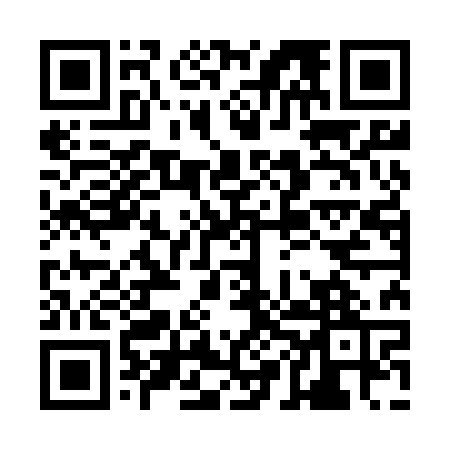 Prayer times for Kordewagenstraat, BelgiumMon 1 Apr 2024 - Tue 30 Apr 2024High Latitude Method: Angle Based RulePrayer Calculation Method: Muslim World LeagueAsar Calculation Method: ShafiPrayer times provided by https://www.salahtimes.comDateDayFajrSunriseDhuhrAsrMaghribIsha1Mon5:227:191:485:218:1810:082Tue5:197:171:485:228:1910:103Wed5:167:151:475:238:2110:124Thu5:147:131:475:248:2310:145Fri5:117:101:475:258:2410:176Sat5:087:081:475:268:2610:197Sun5:057:061:465:278:2810:218Mon5:027:041:465:278:2910:239Tue4:597:021:465:288:3110:2610Wed4:566:591:465:298:3310:2811Thu4:546:571:455:308:3410:3012Fri4:516:551:455:308:3610:3313Sat4:486:531:455:318:3810:3514Sun4:456:511:455:328:3910:3715Mon4:426:491:445:338:4110:4016Tue4:396:471:445:348:4210:4217Wed4:366:441:445:348:4410:4518Thu4:326:421:445:358:4610:4719Fri4:296:401:435:368:4710:5020Sat4:266:381:435:368:4910:5221Sun4:236:361:435:378:5110:5522Mon4:206:341:435:388:5210:5823Tue4:176:321:435:398:5411:0024Wed4:146:301:425:398:5511:0325Thu4:106:281:425:408:5711:0626Fri4:076:261:425:418:5911:0827Sat4:046:241:425:419:0011:1128Sun4:016:221:425:429:0211:1429Mon3:576:211:425:439:0411:1730Tue3:546:191:425:439:0511:20